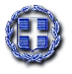                                                                      ΑΠΟΣΠΑΣΜΑ                      Από το πρακτικό της με αριθμό  13/2021ΤΑΚΤΙΚΗΣ  ΜΕ ΤΗΛΕΔΙΑΣΚΕΨΗ  ΣΥΝΕΔΡΙΑΣΗΣτης Κοινότητας    ΛιβαδειάςΑριθμός Απόφασης 33/2021ΘΕΜΑ: «Γνωμοδότηση για τοποθέτηση  κάδων απορριμμάτων επί της οδού Αγ. Θεοδώρων στο σημείο 19 ύστερα από αίτημα δημότη»Στην Λιβαδειά σήμερα  29η  Σεπτεμβρίου 2021 ημέρα Τετάρτη   και ώρα 16.00  συνήλθε σε  τακτική  δια τηλεδιάσκεψης  συνεδρίαση η Κοινότητα Λιβαδειάς   μετά την υπ΄αριθμ. 17768/22-09-2021  (σε ορθή επανάληψη)  έγγραφη πρόσκληση της Προέδρου της κ. Μαρίας Σπ. Γκικοπούλου η οποία εκδόθηκε σύμφωνα  με τις διατάξεις του άρθρου 77 του Ν.4555/2018 όπως τροποποιήθηκε  από το άρθρο 184 του Ν.4635/2019  του άρθρου 10της από 11/3/2020 Πράξης Νομοθετικού Περιεχομένου (ΦΕΚ 55/ Α/11-3-2020) & της  18318/13-3-2020 (ΑΔΑ: 9ΛΠΧ46ΜΤΛ6-1ΑΕ) εγκυκλίου του Υπουργείου Εσωτερικών. Η Πρόεδρος της Κοινότητας Λιβαδειάς κήρυξε την έναρξη της συνεδρίασης αφού διαπιστώθηκε ότι υπάρχει νόμιμη απαρτία, επειδή σε σύνολο ένδεκα  (11) μελών ήταν παρόντα  εννέα  (9) μέλη , δηλαδή:            ΠΑΡΟΝΤΕΣ                                            ΑΠΟΝΤΕΣ                                                                     1. Γκικοπούλου Μαρία                                        1. Ροζάνας Ηλίας   2. Πάτρας Κων/νος (Απεχώρησε  στo  1ο θέμα)            2. Αλογοσκούφης Χρήστος3.  Λιναρδούτσος Νικόλαος                             4.  Κατή Ιωάννα                                                οι οποίοι είχαν προσκληθεί  5.  Σκάρλας Λάμπρος (απών στο 4ο & 5ο θέμα)         νόμιμα.                                      6. Ανδρίτσος Αγαμέμνονας                                                                                                                                                                       7.  Πούλου-Βαγενά Κων/να                                               8. Καντά Ελένη                                               9. Μπούκιος Ταξιάρχης                           Στην συνεδρίαση παρευρέθη και ο Αντιδήμαρχος Οικονομικών Αθ. Καληγρηάς. Τα πρακτικά της συνεδρίασης τηρήθηκαν από την υπάλληλο  Κων/να Τσιτσοπούλου-Ρήγα   που έχει ορισθεί με σχετική απόφαση Δημάρχου.…………………………………………………………………………………………………………………………………….     Εισηγούμενη η Πρόεδρος το 4ο θέμα της ημερήσιας διάταξης  έθεσε υπόψη των μελών το υπ΄αριθμ. 15540/23-08-2021  (σε ορθή επανάληψη) έγγραφο  του Τμήματος Καθαριότητας & Ανακύκλωσης της Δ/νσης Περιβάλλοντος , Καθαριότητας & Πρασίνου    στο οποίο αναγράφονται:      Για την αρτιότερη και λειτουργικότερη εξυπηρέτηση της αποκομιδής οργανικών απορριμμάτων και ανακυκλώσιμων υλικών στην πόλη μας, η αρμόδια υπηρεσία του Δήμου επεξεργάστηκε και καθόρισε τις θέσεις των πράσινων και μπλε κάδων στον Καλλικρατικό Δήμο Λιβαδειάς.    Κατά την εκπόνηση του σχεδίου χωροθέτησης των πράσινων και μπλε κάδων ελήφθησαν υπόψη οι σχετικές γνωμοδοτήσεις των συμβουλίων των Δημοτικών και Τοπικών Κοινοτήτων του Καλλικρατικού Δήμου Λιβαδειάς.       Η χωροθέτηση των κάδων προσωρινής αποθήκευσης απορριμμάτων και ανακυκλώσιμων υλικών εγκρίθηκε με την υπ’ αριθ. 28/2011 απόφαση της Επιτροπής Ποιότητας Ζωής Δήμου Λεβαδέων.      Ο κ.Διαμαντόπουλος Σπυρίδων, με την αρ.πρωτ. 14889/11-08-2021 αίτησή του, την οποία επισυνάπτουμε, επιθυμεί την τοποθέτηση ενός κάδου απορριμμάτων και ενός (1) κάδου ανακύκλωσης έμπροσθεν της οικίας του στην οδό Αγίων Θεοδώρων 19. Ο λόγος που επικαλείται είναι ότι είναι άτομο ΑΜΕΑ και δεν έχει την δυνατότητα να μετακινείται σε μεγάλη απόσταση. Η Υπηρεσία μας μετά από αυτοψία που διενεργήθηκε και λαμβάνοντας υπόψη τους λόγους που αναφέρονται στην αίτηση του κ. Διαμαντόπουλου, προτείνει την τοποθέτηση ενός (1) κάδου απορριμμάτων στο σημείο 19 της οδού Αγίων Θεοδώρων.Παρακαλούμε για τις δικές σας ενέργειες. Λαμβάνοντας τον λόγο η κα ΕΛ.ΚΑΝΤΑ πρότεινε να υλοποιηθεί το αίτημα του δημότη δηλαδή η τοποθέτηση ενός (1) κάδου απορριμμάτων και ενός (1) κάδου ανακύκλωσης και το σώμα  ομόφωνα έκανε δεκτή την πρότασή της. Η Δημοτική Κοινότητα  αφού έλαβε υπόψη της:Το υπ΄αριθμ. 12191/02-07-2021 έγγραφο του Τμήματος Καθαριότητας & Ανακύκλωσης της Δ/νσης Περιβάλλοντος , Καθαριότητας & Πρασίνου  Το αίτημα του δημότηΤα άρθρο 84 του Ν. 4555/2018 .Το άρθρο 10 της από 11/3/2020 Πράξης Νομοθετικού Περιεχομένου (ΦΕΚ 55/ Α/11-3-2020) Την  18318/13-3-2020 (ΑΔΑ: 9ΛΠΧ46ΜΤΛ6-1ΑΕ) εγκ. του Υπουργείου Εσωτερικών.Την παρ. 3 της υπ΄αριθμ. ΔΙΔΑΔ/Φ69/133/οικ.20764/7-11-2020 εγκυκλίου του ΥΠ.ΕΣ. (ΑΔΑ: Ψ48Γ46ΜΤΛ6-ΛΣΡ) «Μέτρα & ρυθμίσεις στο πλαίσιο της ανάγκης περιορισμού της διασποράς του κορωνοϊου»Την 643/69472/24-09-2021 (ΑΔΑ: ΨΕ3846ΜΤΛ6-0Ρ5) εγκύκλιο του ΥΠ.ΕΣ. Την μεταξύ των μελών συζήτηση σύμφωνα με τα πρακτικά. Την ψήφο των μελών της όπως αυτή  διατυπώθηκε και δηλώθηκε δια ζώσης στην συνεδρίαση.ΑΠΟΦΑΣΙΖΕΙ  ΟΜΟΦΩΝΑΕισηγείται  στην Επιτροπή Ποιότητας Ζωής , μέσω της Δ/νσης Περιβάλλοντος,  Καθαριότητας & Πρασίνου,  την τοποθέτηση  δύο (2) κάδων απορριμμάτων -ενός (1) πράσινου και ενός (1) ανακύκλωσης- στο σημείο 19 της οδού Αγίων Θεοδώρων μπροστά από την οικία του δημότη που υπέβαλε το αίτημα.-Η απόφαση αυτή πήρε αριθμό  33/2021.  Η Πρόεδρος του Συμβουλίου     της Κοιν/τας Λιβαδειάς                               Τα Μέλη    ΜΑΡΙΑ ΣΠ.ΓΚΙΚΟΠΟΥΛΟΥ                                                Λιναρδούτσος ΝικόλαοςΚατή ΙωάνναΣκάρλας ΛάμπροςΑνδρίτσος Αγαμέμνων                                                                                                                Πούλου-Βαγενά Κων/να                                                                                                                       Καντά Ελένη Μπούκιος Ταξιάρχης                                          ΛΙΒΑΔΕΙΑ 06/10/2021                                                 Η ΠΡΟΕΔΡΟΣ                                                 ΜΑΡΙΑ ΣΠ. ΓΚΙΚΟΠΟΥΛΟΥ